MALEFICENT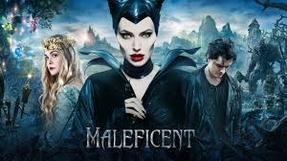 His Thoughts: Laughing, out, loud… Saw an interview with the director of this movie, he stated something very close to if not exactly this: “those of you thinking that there is no point in going to this movie because it is just going to be the same old Sleeping Beauty so what’s the point- I can promise you that we have added something new here, a back story about HOW Maleficent became Maleficent.”  And to that I have a quote of my own: “Nothing in this movie resembles ANYTHING from the original Sleepy Beauty save the names of the characters.” Seriously if I have to watch one more movie that is “creatures of the wild that live in peace and harmony with nature (native American myth/fantasy/lore about themselves that is not true and frankly laughable) fighting against the evil human beings (and ESPECIALLY the men, women are pure loving creatures if they can just be raised away from the men by just the loving touch of women…) who only care about power and killing things for money and the only true love in the world is that of the love between two women (or two men)” I am going to flippen bust a screen and throw popcorn on everyone around me as I scream and run out of the theatre… Frozen? Maleficent? Noah? I can name about a half a dozen newer movies that have this same “anti-men/pro woman + anti-capitalist/ pro communism (everything is shared and in harmony BULL crap) anti-heterosexual/ pro homosexual (and even bestiality)” movie feeling. This crap has to stop. Stop taking Disney classics, Bible stories, and other classic tales and turning them into this absolute trash- PLEASE! You are just creating a giant lie of a movie that no one wants to see…
Her Thoughts: I did not like this movie at all! I loved the original animated Disney movie Sleeping Beauty and in this movie they ruin the story! They make the three fairies that looked after Aurora seem like complete idiots, they try to make you feel sorry for the villain (Maleficent) and to top it off, *spoiler* it is not even the prince's kiss that wakes Sleeping Beauty but a kiss from Maleficent! I am tired of movies that say "we don't need Prince Charming to save the day, let's have a woman do it"! That is not the original story- don't mess with classics. Family Movie:HISHERAVG1. Appropriate for teenagers (eg. language, sexuality, violence)?9992. Entertainment value for girl teenagers (12 and up)?87.57.753. Entertainment value for boy teenagers (12 and up)?76.56.754. Entertainment value for adult females?7.577.255. Entertainment value for adult males?7776. Teaching moments, role models, moral of story?6667. Is it a “classic”? (Replay value?)6668. Audio/Visual effects?8889. Not too cliché (unique and witty, not too slapstick)66610. Climax/Resolution/Ending?666GRAND TOTALS:69.75%